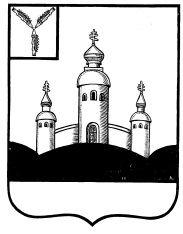 СОБРАНИЕВОСКРЕСЕНСКОГО МУНИЦИПАЛЬНОГО РАЙОНА САРАТОВСКОЙ ОБЛАСТИРЕШЕНИЕ26    декабря  2023  года                                                          	    		   № 71с. ВоскресенскоеОб утверждении Положения о порядке установления и регулирования цен (тарифов) на услуги (работы) муниципальныхпредприятий и учреждений на территории Воскресенского муниципального района Саратовской областиВ соответствии с Федеральным законом от 06.10.2003 № 131-ФЗ «Об общих принципах организации местного самоуправления в Российской Федерации»,  руководствуясь Уставом Воскресенского муниципального района Саратовской области Собрание Воскресенского муниципального района Саратовской областиР Е Ш И Л О:1. Утвердить Положение о порядке установления и регулирования цен (тарифов) на услуги (работы) муниципальных предприятий и учреждений на территории Воскресенского муниципального района Саратовской области (прилагается).2. Настоящее решение вступает в силу со дня его официального опубликования в газете «Наша жизнь».  Председатель Собрания Воскресенского  МР                                                                                 И.В. ЯськоваПриложение к решениюрайонного Собрания №  71  от 26.12.2023 годаПОЛОЖЕНИЕ О ПОРЯДКЕ УСТАНОВЛЕНИЯ И РЕГУЛИРОВАНИЯ ЦЕН (ТАРИФОВ) НА УСЛУГИ (РАБОТЫ) МУНИЦИПАЛЬНЫХ ПРЕДПРИЯТИЙ И УЧРЕЖДЕНИЙ НА ТЕРРИТОРИИ ВОСКРЕСЕНСКОГО МУНИЦИПАЛЬНОГО РАЙОНА САРАТОВСКОЙ ОБЛАСТИI. Общие положения1.1. Настоящее Положение о порядке установления цен (тарифов) на услуги (работы) муниципальных предприятий и учреждений на территории Воскресенского муниципального района Саратовской области (далее - Положение) разработано в соответствии с Федеральным законом от 06.10.2003 № 131-ФЗ «Об общих принципах организации местного самоуправления в Российской Федерации»,  иными нормативными правовыми актами Российской Федерации, Саратовской области, Уставом Воскресенского муниципального района Саратовской области.1.2. Положение определяет процесс формирования и установления цен (тарифов) на услуги (работы), оказываемые (выполняемые) муниципальными предприятиями и учреждениями на территории Воскресенского муниципального района Саратовской области (далее – муниципальный район). 1.3. Настоящее Положение не распространяется на цены (тарифы):- подлежащие государственному регулированию в соответствии с действующим законодательством;- учреждений сферы образования.II. Объекты регулирования2.1. К объектам регулирования органами местного самоуправления Воскресенского муниципального района Саратовской области относятся тарифы на работы и услуги, предоставляемые муниципальными предприятиями и учреждениями на территории муниципального района.III. Порядок принятия решения об установлении цен (тарифов) на услуги (работы) муниципальных предприятий и учреждений на территории муниципального района.3.1. Основания и принципы для принятия решения об установлении цен (тарифов) на услуги (работы) муниципальных предприятий и учреждений на территории муниципального района.3.1.1. Основания для принятия решения об установлении цен (тарифов) на услуги (работы) муниципальных предприятий и учреждений на территории муниципального района: - создание новых муниципальных предприятий и учреждений на территории муниципального района;- появление возможности и (или) необходимости предоставления новых видов услуг (работ) действующими муниципальными предприятиями и учреждениями; - изменение уровня востребованности услуг (работ); - изменение экономических факторов, существенно влияющих на величину стоимости предоставляемых услуг (работ) (изменение цен на энергоносители и другие материальные ресурсы, перечня и размера налогов и сборов, подлежащих уплате в соответствии с законодательством Российской Федерации, условий оплаты труда и других объективных факторов); - иные основания, предусмотренные действующим законодательством.3.1.2. При установлении цен (тарифов) на услуги (работы) муниципальных предприятий и учреждений на территории муниципального района должны соблюдаться следующие основные принципы:- соблюдение действующего законодательства;- соблюдение баланса экономических интересов муниципальных предприятий и учреждений на территории муниципального района и потребителей услуг (работ); - обеспечение доступности услуг (работ) для потребителей и защита их прав;- обеспечение открытости информации о цене (тарифе) на услуги (работы) муниципальных предприятий и учреждений на территории муниципального района; - обеспечение экономической обоснованности затрат;- обеспечение финансовой стабильности работы муниципальных предприятий и учреждений; - возможность установления пониженного (льготного) уровня цены (тарифа) для отдельных потребителей услуг (работ), предусмотренные действующим законодательством. 3.2. Принятие решения об установлении цены (тарифа) на услуги (работы) муниципальных предприятий и учреждений на территории муниципального района3.2.1. Установление цены (тарифа) на услуги (работы) муниципальных предприятий и учреждений на территории муниципального района осуществляется как по инициативе муниципального предприятия и учреждения, оказывающего (выполняющего) эти услуги (работы) на платной основе, так и по инициативе администрации Воскресенского муниципального района Саратовской области. 3.2.2. Тарифы устанавливаются постановлением администрации Воскресенского муниципального района Саратовской области, если иное не предусмотрено федеральным законодательством, законодательством Саратовской области.3.2.3. Для установления цены (тарифа) на услуги (работы) муниципальных предприятий и учреждений руководитель муниципального предприятия или учреждения направляет в администрацию Воскресенского муниципального района Саратовской области письменное мотивированное обращение о необходимости установления или изменения цены (тарифа) на услуги (работы) муниципального предприятия или учреждения, с приложением следующего комплекта документов:
- проект прейскуранта цен (тарифов) на услуги (работы) муниципального предприятия или учреждения - бухгалтерскую отчетность за последний отчетный период; - отчетные калькуляции себестоимости (по видам услуг, работ) за предыдущий отчетный период (год); - плановые калькуляции себестоимости (по видам услуг, работ); - экономическое обоснование цены (тарифа), материалы и расчеты, обосновывающие предлагаемые значения цен (тарифов).3.2.4. После получения полного комплекта документов администрация Воскресенского муниципального района Саратовской области готовит проект постановления об утверждении цены (тарифа) на услуги (работы) муниципального предприятия или учреждения (об отказе в утверждении  цены (тарифа) на услуги (работы) муниципального предприятия или учреждения) в течение 15 рабочих дней.3.2.5. В случае необходимости администрация Воскресенского муниципального района Саратовской области вправе не позднее чем за 10 рабочих дней до даты рассмотрения вопроса об установлении цены (тарифа) на услуги (работы) запросить дополнительные материалы, указав форму их представления и требования к ним, а муниципальное предприятие или учреждение обязано их представить при условии обоснования целесообразности приобщения этих материалов к делу об установлении цены (тарифа) на услуги (работы).3.2.6. Срок рассмотрения обращения об установлении цены (тарифа) на услуги (работы) может быть продлен для проведения дополнительной или повторной экспертизы материалов, но не более чем на 30 календарных дней.Отсутствие каких-либо материалов, перечисленных в пункте 4.2.3 настоящего Порядка, или их части является основанием для отказа в рассмотрении вопроса об установлении цен (тарифов) на услуги (работы) впредь до предоставления соответствующих материалов.3.3. Методы установления цен (тарифов) на услуги (работы)3.3.1. Установление цен (тарифов) на услуги (работы) осуществляется с применением следующих методов:а) метод экономической обоснованности затрат. При установлении тарифов методом экономической обоснованности затрат расчет тарифов осуществляется с учетом экономически обоснованных затрат, необходимых для оказания муниципальными предприятиями и учреждениями платных услуг. Определение состава затрат, включаемых в расчет тарифов, и оценка их экономической обоснованности производятся в соответствии с законодательством Российской Федерации, в том числе нормативными правовыми актами, регулирующими отношения в сфере бухгалтерского учета и налоговых отношений, и в соответствии с методическими рекомендациями по формированию тарифов на услуги муниципальных предприятий и учреждений. б) метод индексации. При установлении тарифов методом индексации расчет тарифов осуществляется путем индексации тарифов, установленных методом экономической обоснованности затрат, с учетом индексов-дефляторов, устанавливаемых Министерством экономического развития Российской Федерации.IV. Сроки установления и действия цен (тарифов) на услуги (работы) муниципальных предприятий и учреждений 4.1. Цена (тариф) на услуги (работы) устанавливается, как правило, на неопределенный срок.4.2. Цена (тариф) на услуги (работы) может быть изменена в порядке, предусмотренном разделом III настоящего Положения, но не чаще одного раза в год.V. Основания для пересмотра цен (тарифов) на услуги (работы) муниципальных предприятий и учреждений5.1. Основанием для рассмотрения вопроса о пересмотре ранее установленных тарифов на услуги (работы) является изменение внешних и внутренних факторов, приводящих к изменению затрат в расчете на единицу оказанных услуг (выполненных работ) по сравнению с затратами, учтенными в действующих тарифах. 5.1.1. К внешним факторам, влияющим на изменение тарифов на услуги (работы), относятся: изменение материальных затрат на предоставляемые услуги (выполняемые работы), в том числе за счет изменения цен на энергоносители, горюче-смазочные материалы, сырье, материалы, основные средства и др.; изменение размера оплаты труда, связанное с пересмотром окладов (должностных окладов), тарифных ставок; переоценка основных фондов; изменение в налоговом законодательстве Российской Федерации; изменение ключевой ставки Центрального банка Российской Федерации. 5.1.2. К внутренним факторам изменения тарифов на услуги (работы) относятся: изменение учетной политики, повлекшее за собой изменение стоимости услуг (работ); устранение нарушений, выявленных в ходе проверок финансово-хозяйственной деятельности муниципальных унитарных предприятий и учреждений, в том числе оценки экономической обоснованности расходов и величины прибыли, необходимой для их функционирования и развития; принятие муниципальными унитарными предприятиями и учреждениями долгосрочных целевых программ производственного развития, технического перевооружения в целях поддержания надежного и безаварийного функционирования их объектов, снижения производственных или иных расходов; реорганизация или создание новых муниципальных унитарных предприятий и учреждений.VI. Права и обязанности муниципальных предприятий и учреждений на территории муниципального района, применяющих установленные цены (тарифы) на услуги (работы)6.1. Муниципальные предприятия и учреждения на территории муниципального района имеют право получать в установленном порядке от администрации Воскресенского муниципального района Саратовской области информацию по вопросам экономического обоснования цен (тарифов) на услуги (работы).6.2. Муниципальные предприятия и учреждения обязаны: - соблюдать дисциплину установленной цены (тарифа); - оформлять и представлять документацию по формированию цен (тарифов) на услуги (работы) в соответствии с требованиями, установленными федеральным законодательством и законодательством Саратовской области, настоящим Положением, муниципальными правовыми актами.VII. Ответственность муниципальных предприятий и учреждений на территории муниципального района за нарушение порядка применения установленных цен (тарифов) на услуги (работы)7.1. Муниципальные предприятия и учреждения, допустившие нарушения настоящего Положения, несут ответственность в соответствии с действующим законодательством Российской Федерации.